     ПОСТАНОВЛЕНИЕ«04» декабря 2018 г.                                  г. Кондрово                                                № 1660Об объявлении конкурса на предоставление субсидий из бюджета муниципального района «Дзержинский район» субъектам малого и среднего предпринимательства      На основании статьи 78 Бюджетного кодекса Российской Федерации, Федерального закона от 24.07.2007 № 209 – ФЗ «О развитии малого и среднего предпринимательства         в Российской Федерации», постановления   администрации муниципального района «Дзержинский район» от 30.12.2016 № 1193 «Об утверждении муниципальной программы «Развитие малого и среднего предпринимательства в  муниципальном районе «Дзержинский район»  на  2017-2021 годы», постановления администрации  от 17.10.2017 № 1672 «Об утверждении положения о порядке предоставления субсидий за счет средств бюджета муниципального района  «Дзержинский район» субъектам малого и среднего предпринимательства на компенсацию затрат в рамках реализации муниципальной программы «Развитие малого и среднего предпринимательства в муниципальном районе «Дзержинский район» на 2017-2021годы» (в ред. постановления от 30.11.2018 № 1652),   решения Дзержинского районного Собрания от 19.12.2017 № 296 «О бюджете муниципального района «Дзержинский район» на 2018 год и на плановый период 2019 и 2020 годов»       ПОСТАНОВЛЯЮ:            1. Объявить конкурс на предоставление субсидий из бюджета муниципального района «Дзержинский район» субъектам малого и среднего предпринимательства на компенсацию затрат, связанных с приобретением оборудования.            2. Установить срок проведения конкурса с 7 декабря 2018 года по 14 декабря 2018 года  включительно.            3. Сумма субсидии составляет 300 861 рубль 23 копейки (Триста тысяч восемьсот шестьдесят один рубль двадцать три копейки).	4. Создать конкурсную комиссию по предоставлению субсидий в рамках реализации муниципальной программы «Развитие малого и среднего предпринимательства в муниципальном районе «Дзержинский район» на 2017-2021 годы» (приложение № 1).            5. Утвердить Положение о порядке работы комиссии по предоставлению субсидий (приложение № 2).            6. Настоящее постановление вступает в силу с момента его официального опубликования.            7. Контроль за исполнением настоящего постановления возложить на заместителя главы администрации  Дзержинского района Дрыманова С.А.Глава администрацииДзержинского района                                                                                            А.В. ПичугинПриложение №1 к постановлению  администрации Дзержинского районаот 04.12.2018 № 1660       СОСТАВконкурсной комиссии по предоставлению бюджетных субсидий в рамках муниципальной программы «Развитие малого и среднего предпринимательства в муниципальном районе «Дзержинский район» на 2017-2021 годы»Приложение №2 к постановлению администрации Дзержинского районаот 04.12.2018 № 1660ПОЛОЖЕНИЕо порядке работы конкурсной комиссии по предоставлению бюджетных субсидий в рамках муниципальной программы «Развитие малого и среднего предпринимательства в муниципальном районе «Дзержинский район» на 2017-2021 годы»           1. Комиссия по предоставлению бюджетных субсидий в рамках муниципальной программы «Развитие малого и среднего предпринимательства в муниципальном районе «Дзержинский район» на 2017-2021 годы» создаётся распоряжением администрации Дзержинского района.            2. Комиссия в своей деятельности руководствуется Конституцией Российской Федерации, действующим законодательством Российской Федерации и Калужской области, нормативно-правовыми актами администрации Дзержинского района, Положением о конкурсе на предоставление субсидий за счёт средств бюджета муниципального района «Дзержинский район» субъектам малого и среднего предпринимательства на компенсацию затрат в рамках реализации отдельных мероприятий муниципальной программы «Развитие малого и среднего предпринимательства в муниципальном районе «Дзержинский район» на 2017-2021годы», настоящим Положением.            3. Комиссия осуществляет конкурсные процедуры по отбору субъектов малого и среднего предпринимательства - получателей субсидий:            - рассматривает заявки субъектов малого и среднего предпринимательства на предоставление субсидий в соответствии с Положением о конкурсе на предоставление субсидий и действующим законодательством;      - проверяет предоставленные документы;            - отклоняет заявки субъектов малого и среднего предпринимательства в случае их несоответствия требованиям Положения о конкурсе и действующего законодательства;      - выносит решение о возможности предоставления субсидий получателям.            4. Комиссия состоит из председателя, заместителя председателя, секретаря и членов комиссии. Комиссию возглавляет председатель. На председателя возлагаются следующие обязанности:      - руководство деятельностью комиссии в соответствии с настоящим Положением;      - распределение обязанностей между членами комиссии;      - организация и контроль принимаемых решений.            При отсутствии председателя комиссии его функции осуществляет заместитель.            5. Решение комиссии считается правомочным при наличии на заседании не менее двух третей её состава и принимается большинством голосов присутствующих на заседании членов комиссии.      При несогласии члена комиссии с принятым решением по его желанию в протоколе отражается его особое мнение. При равенстве голосов решающим является голос председателя комиссии.            6. Комиссия вправе запрашивать и получать от организаций, получателей субсидий, информацию, необходимую для осуществления своих функций.            7. Срок подачи заявок не может превышать двадцать календарных дней  с  даты начала приема конкурсных заявок.            8. Рассмотрение заявок участников конкурса осуществляется комиссией на следующий день после окончания срока подачи заявок.Комиссия подводит итоги конкурса в день рассмотрения заявок.     10. Решение о предоставлении субсидии получателям и их размер принимается открытым голосованием большинством голосов присутствующих членов комиссии. Решение комиссии оформляется протоколом и утверждается нормативным правовым актом администрации Дзержинского района.     11. Администрация Дзержинского района направляет субъектам малого и среднего предпринимательства, подавшим заявки на предоставление субсидии, письменное уведомление о решении комиссии и протокол рассмотрения заявок в течение пяти дней со дня принятия решения. Итоги конкурса публикуются на сайте администрации Дзержинского района и средствах массовой информации   не позднее десяти рабочих дней после подведения итогов.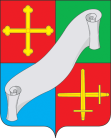         КАЛУЖСКАЯ ОБЛАСТЬ       АДМИНИСТРАЦИЯ        (исполнительно - распорядительный орган)            МУНИЦИПАЛЬНОГО РАЙОНА «ДЗЕРЖИНСКИЙ РАЙОН»            МУНИЦИПАЛЬНОГО РАЙОНА «ДЗЕРЖИНСКИЙ РАЙОН»ДрымановСтанислав АнатолиевичПлатонова                                                                                                                          Евгения Валентиновна--Заместитель главы администрации Дзержинского района,  председатель комиссииЗаведующий отделом экономики администрации Дзержинского района, заместитель председателя комиссииФедороваЕкатерина КонстантиновнаЧлены комиссии:-Главный специалист отдела экономики администрации Дзержинского района, секретарь комиссииХолодноваНаталья ВитальевнаАлфёрова                                                      Наталья Анатольевна--Заместитель главы администрации – заведующий финансовым отделомПредседатель контрольно – счетной комиссии Дзержинского района                        (по согласованию)ЖуковПавел Александрович-И.о. начальника Межрайонной ИФНС России № 2 по Калужской области            (по согласованию)Ларин Сергей Иванович-И.о. директора  ГУ ЦЗН Дзержинского района  (по согласованию)